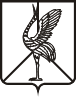 Совет городского поселения  «Шерловогорское»»РЕШЕНИЕ27 апреля  2017 года                                                                                    № 34 поселок городского типа Шерловая ГораО размере выплаты пенсии за выслугу лет муниципальным служащим в городском поселении «Шерловогорское»	В соответствии с пунктом 6 статьи 5 Федерального закона от 02 марта 2007 года № 25-ФЗ «О муниципальной службе в Российской Федерации», статей 11 Закона Забайкальского края от 29 декабря 2008 года № 108-ЗЗК «О муниципальной службе в Забайкальском крае», Законом Забайкальского края от 14 декабря 2016 года № 1423-33K «О выплате пенсии за выслугу лет (доплаты к пенсии) в 2017 году и о приостановлении действия статьи 5 Закона Забайкальского края «О пенсионном обеспечении за выслугу лет государственных гражданских служащих Забайкальского края» в части определения минимального размера пенсии за выслугу лет», статьей 33 Устава городского поселения «Шерловогорское», Совет  городского поселения   «Шерловогорское» решил:	. Приостановить на период с  01 мая 2017 года по 31 декабря 2017 года действие Положения о пенсионном обеспечении за выслугу лет муниципальных служащих городского поселения «Шерловогорское», утвержденного решением Совета городского поселения  «Шерловогорское» от 25 ноября 2014 года № 186  в части определения размера пенсии за выслугу лет гражданам, уволенным с муниципальной службы городского поселения «Шерловогорское».	2. Установить с 01 мая 2017 года размер пенсии за выслугу лет гражданам, уволенным с муниципальной службы городского поселения «Шерловогорское», равный фиксированной выплате к страховой пенсии по старости, установленной частью 1 статьи 16 Федерального закона «О страховых пенсиях» с учетом районного коэффициента, действующего на территории городского поселения «Шерловогорское» в соответствии с федеральным и краевым законодательством.	3. Гражданам, которым пенсии за выслугу лет (доплаты к пенсии) назначены до вступления в силу настоящего решения, в 2017 году производится перерасчет размера пенсии за выслугу лет (доплаты к пенсии) с учетом положений части 1 настоящего решения с 1 мая 2017 года по 31 декабря 2017 года включительно.	4. Гражданам, которым пенсии за выслугу лет назначены после вступления в силу настоящего решения, с 1 января 2018 года производится перерасчет размера пенсии за выслугу лет без учета положений настоящего решения.	5. Настоящее решение вступает в силу на следующий день после дня его официального опубликования (обнародования) и распространяется на правоотношения, возникшие с 01 мая 2017 года.Глава городского поселения«Шерловогорское»                                                                             А.В. Панин